Итоги 1 этапа Интеллектуального марафона «За семью печатями»Дорогие участники Интеллектуального марафона «За семью печатями»! 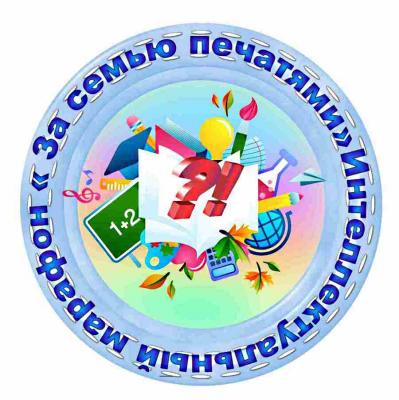 Оргкомитет поздравляет Вас с Новым 2012 годом  и окончанием 1 этапа нашего марафона. Большинство команд справились со всеми заданиями 1 этапа и продолжат своё участие во 2 этапе.       К сожалению, 10 команд: «Дети Югры», «Звёздочка» (г. Жердевка), «Дружные», «КЛЯКС@», «Мы вместе», «Искорка», «Звёздочки  (г. Ижевск), «Солнышко» (п.г.т. Богатые Сабы), «Апельсин» и «Непоседы» выбывают. Из них 3 команды так и не приступили к выполнению заданий, а в 7 – не все участники команды прошли 3 тура  ( п. 4.3 Положения).  Для этих команд 2 недели были открыты задания всех туров, но так никто и не попытался их выполнить. Больше ждать оргкомитет не мог.   Жюри не удалось в каждой возрастной группе определить три сильнейших участника в каждом туре. Принято решение всех участников, набравших 10 баллов в туре, считать победителями этого тура. Абсолютными победителями 1 этапа признаны:2 класс - Салькова Алина (команда «Новое поколение»);3 класс – Семичастнова Юлия (команда «Мы из будущего»), Кучерина Анна и Стецюк Владислав (команда «Солнышко-Саратов»);4 класс – Слободскова Дарья (команда «Умники-Репное», Бучин Сергей (команда «Буратино»), Мережанов Дмитрий (команда «Солнечные лучики»).Всем победителям туров и абсолютным победителям этапов будут высланы дипломы. Сертификаты будут оформлены только выбывшим командам, так как остальные смогут получить их по окончанию всего марафона.         С уважением, оргкомитет  Интеллектуального марафона «За семью печатями»!